RE: objednávka plen a podložek pro odd. 3, odd. 4, odd. 5, odd. 6 a pro odd. 16 - Psychiatrická nemocnice v DobřanechSE…………………………….6.9.2023 8:10Komu: 'Lékárna PNvD' <lekarna@pld.cz>Kopie: ………………..Dobrý den, paní …………………..potvrzuji objednávku a její dodání zítra 7.9.v dopoledních hodinách.S pozdravem

………………….
regionální reprezentant
odborný konzultant
divize Health Care



MSM, spol. s r. o.
Lhota u Příbramě 13
261 01 Příbram
www.msmgroup.eu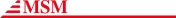 From: Lékárna PNvD <lekarna@pld.cz>
Sent: Monday, September 4, 2023 1:11 PM
To:……………………………
Cc: ………………
Subject: objednávka plen a podložek pro odd. 3, odd. 4, odd. 5, odd. 6 a pro odd. 16 - Psychiatrická nemocnice v Dobřanech
Importance: HighDobrý den,v příloze zasílám objednávky plen a podložek pro odd. 3, odd. 4, odd. 5, odd. 6 a pro odd. 16  PN v Dobřanech. Prosím o potvrzení o převzetí objednávky.Za vyřízení předem děkuji a přeji hezký den.Za lékárnu PN v Dobřanech ………………………………..